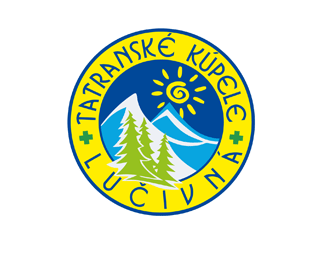 Súkromná základná škola, Lučivná 290,  059 31 LUČIVNÁ,  www.tkl.sk zborovna@zstkl.sk,  tel.č.: 0919 389 571, riaditeľ školy: riaditel@zstkl.sk,  tel.č.: 0919 398 022ÚDAJE O ŽIAKOVIProsíme vyplniť a potvrdiť vo Vašej ZŠ a doniesť do liečebne!Meno a priezvisko: ......................................................		Rodné číslo: ...............................Liečenie v termíne: ......................................................Dátum a miesto narodenia: ..................................................................................................................Okres: ..........................................................................		Kraj: ...........................................Škola, z ktorej žiak prichádza: .............................................................................................................Trieda: .........................................................................		Rok šk. dochádzky: ....................Zákonný zástupca: ................................................................................................................................Adresa zák. zástupcu: ...........................................................................................................................Stručná charakteristika žiaka: .............................................................................................................................................................................................................................................................................................................................................................................................................................................Špeciálne výchovno-vzdelávacie potreby žiaka (ŠVVP) diagnostikované špeciálno-pedagogickou poradňou: .............................................................................................................................................. ...............................................................................................................................................................Žiak si prinesie: učebnice, zošity, atlasy, rysovacie potreby a pomôcky na výtvarnú výchovu.Pre skvalitnenie spolupráce prosíme uviesť e-mailovú adresu triedneho učiteľa:............................................................................................................................................................... ......................................................								 pečiatka a podpis riaditeľa školyPREDMETZNÁMKY ZÍSKANÉ V ŠKOLEUČIVO, KTORÉ MÁ ŽIAK PREBRAŤ POČAS LIEČEBNÉHO POBYTUPREDMETZNÁMKY ZÍSKANÉ V ŠKOLEUČIVO, KTORÉ MÁ ŽIAK PREBRAŤ POČAS LIEČEBNÉHO POBYTUSlovenský jazyk 
a literatúraMatematika/InformatikaPrvouka/Prírodoveda/ BiológiaVlastiveda/GeografiaAnglický jazykDejepisFyzikaChémiaObčianska náuka